ЗАГАДКИ О ПРОФЕССИЯХУпрятав чёлку под фуражку,Веду я с папой в поле вспашку.Я горд работой на земле,От пота вымокла рубашка.Зато ладони – на руле.(Тракторист.)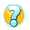 Из кирпича мы строим дом,Чтоб смеялось солнце в нём.Чтобы выше, чтобы ширеБыли комнаты в квартире.(Каменщики.)Средь облаков, на высоте,
Мы дружно строим новый дом,
Чтобы в тепле и красоте
Счастливо жили люди в нём.(Строители.)На работе день-деньскойОн командует рукой.Поднимает та рукаСто пудов под облака.(Крановщик.)У этой волшебницы,Этой художницы,Не кисти и краски,А гребень и ножницы.Она обладаетТаинственной силой:К кому прикоснётся,Тот станет красивый.(Парикмахер.)Ставят ловких две руки
Каблуки на башмаки,
И набойки на каблук —
Тоже дело этих рук.(Сапожник.)На станке детали точитЭтот кадровый рабочий.Без его умелых рукНе собрать ни танк, ни плуг.(Токарь.)Сейчас, дружок, вопрос такой:Скажи, как называютРабочего, что под землёйНам уголь добывает.(Шахтёр.)
Мы землю глубоко копаем
И в глубине земли
Мы людям уголь добываем,
Чтоб дом топить могли.(Шахтёры.)Встанем мы, когда вы спите,И муку просеем в сите,Докрасна натопим печь,Чтобы хлеб к утру испечь.(Пекари.)Весёлая работа,Завидно от души!Свисти, когда охота,Да палочкой маши!(Милиционер.)Никто на свете так не можетОдним движением рукиОстановить поток прохожихИ пропустить грузовики.(Милиционер-регулировщик.)По вагону он пройдёт –Безбилетников найдёт.В цехе друг его сидит –Он за качеством следит.(Контролёр.)Он в автобусе сидитИ внимательно следит,Чтоб у всех билеты были,Чтоб купить их не забыли.(Кондуктор.)Он где-то в студии сидитИ в микрофон свой текст читает.А слышат, что он говорит,Лишь те, кто радио включает.(Диктор.)Кто в дни болезнейВсех полезнейИ лечит нас от всехБолезней?(Врач.)Педиатра ты не бойся,Не волнуйся, успокойся,И, конечно же, не плачь,Это просто детский ...(Врач.)Мы от простуды вновь страдаем,Врача мы на дом вызываем.Он выдаст нам больничный лист.А кто он как специалист?(Терапевт.)Спрятан здесь вопрос такой:Доктор с ниткой и иглойКак зовётся? ВспоминайИ быстрей ответ давай.(Хирург.)Этот доктор удалитМне легко аппендицит.Скальпель – лучший его друг,Кто же доктор тот? … !(Хирург.)Скажите, как можно сквозь стенку смотреть?
В очках и при свете и то не суметь.
А он между тем разглядел сквозь неё
Не только меня, но и сердце моё.(Рентгенолог.)Этот врач не просто доктор,
Лечит людям он глаза,
Даже если видишь плохо,
Разглядишь ты всё в очках.(Окулист.)Его приходу каждый рад,Когда на кухне водопад.(Водопроводчик.)Он на вахте трудовой в час любой:В шахте уголь добывает под землёй,Ремонтирует машины в автопарке,Плавит сталь в цехах он жарких.У печатного станка стоит все ночи.Самый главный он и важный, он - …(Рабочий.)Не художник он, но краскойПахнет неизменно,По картинам он не мастер -Мастер он по стенам!(Маляр.)Он отбойным молотком,Как огромным долотом,Уголь крошит под землёй.Отвечайте, кто такой?(Шахтёр.)Он, собираясь в свой обход,Халат врачебный надевает,Лекарства в саквояж кладёт,На скотный двор потом шагает.(Ветеринар.)Доктор, но не для детей,А для птиц и для зверей.У него особый дар,Этот врач - …(Ветеринар.)Все дороги мне знакомы,Я в кабине словно дома.Мне мигает светофор,Знает он, что я - …(Шофёр.)Ежедневно спозаранкуВ руки он берёт баранку.Крутит, вертит так и сяк,Но не съест её никак!(Шофёр.)Выезжает на дорогуОн обычно спозаранку,На педаль поставив ногуИ рукой крутя баранку.(Шофёр.)Кто по адресу любомуПодвезёт вас прямо к домуНа авто зеленоглазом?Отвечайте, дети, сразу!(Таксист.)Иглою огненной портнойШьёт кораблюКостюм стальной.(Электросварщик.)В ресторане их найду я -Эти люди в колпакахНад кастрюлями колдуютС поварешками в руках.(Повар.)В книжном море он бескрайнемНастоящий капитан.Отыскать любую книжкуПомогает быстро нам!(Библиотекарь.)В детском садике обед,Повар пробу с блюд снимает.Но ведь мамы рядом нет,Кто ж на стол там накрывает?(Няня, помощник воспитателя.)Мы учим детишек читать и писать,Природу любить, стариков уважать.(Учитель.)Мелом пишет и рисует,И с ошибками воюет,Учит думать, размышлять,Как его, ребята, звать?Где дорогу проложить?Из чего деталь отлить?Как конфеты начинить?Сколько пуговиц пришить?Кто на это даст ответ,Чей поможет нам совет?Первым кто найдёт решение,Кто проверит исполнение?Знай, малыш, бери пример,Заводской он …(Инженер.) (Учитель.)Нелегко снимать зверей.Заяц просит: «Поскорей!»Мышь пищит: «Боюсь немножко,Что увидит снимок кошка».«Уколю, - грозится ёж, -Если снимка не пришлёшь!»(Фотограф.)Художник без кисти?!
Бывает такой:
Творит в темноте
У себя в мастерской.
А если проникнет
Не вовремя свет,
Испортиться может
Хороший портрет.(Фотограф.)
Наведёт стеклянный глаз,
Щёлкнет раз — и помнит вас.(Фотограф.)Что за сторож есть такойНа фабричной проходной?Всех работников он знает,Посторонних не пускает.(Вахтёр.)И журнальчик, и газетуПродавец продаст мне этот.В теремке своём сидит,Сквозь окошечко глядит.(Киоскёр.)Назубок законы зная,Все права нам разъясняя,Споры наши разрешает,А виновных осуждает.(Судья.)В спорте толк он точно знает,Он спортсменов наставляет.(Тренер.)Он в сладком цехе день трудился,Итог десертный получился –Эклеры, кекс, «Наполеон».Теперь подумай, кто же он?(Кондитер.)В фирме прибыль он считает,Всем зарплату начисляет.И считать ему не леньВсе налоги целый день.(Бухгалтер.)Загадки-обманкиБулки нам и калачиКаждый день пекут ...(Не врачи, а пекари.)Варит кашу и бульонДобрый, толстый ...(Не почтальон, а повар.)На заводах по три сменыУ станков стоят ...(Не спортсмены, а рабочие.)Говорят про звуки парныеВ школе нам с тобой ...(Не пожарные, а учителя.)Посадил уж сотни розВ городском саду ...(Не матрос, а садовник, цветовод.)К первоклашкам входит в классЛишь бесстрашный ...(Не водолаз, а учитель.)Кто пасёт коров, овец?Ну, конечно, ...(Не продавец, а пастух.)В классе английский слышится говор -Новую тему даёт детям ...(Не повар, а учитель.)Подметает чисто дворВ шесть утра, конечно, ...(Не вор, а дворник.)Ходят по клеточкам конь и ладья,Ход свой победный готовит ...(Не судья, а шахматист.)Складки, карманы и ровненький кант -Платье красивое сшил ...(Не музыкант, а портной.)Лекарства нам в аптекеПродаст ...(Не библиотекарь, а фармацевт.)Стены выкрасила яркоВ нашей комнате …(Не доярка, а маляр.)БУКВАРИНСК (Стихотворная азбука профессий)Был на речке на Чернильной
Город маленький, непыльный,
С незапамятных времен
Букваринском звался он.
Там, не ведая невзгод,
Очень славный жил народ:
Хлебосольный,
Незлобивый,
Дружный
И трудолюбивый.
А – аптекарь,Б – бочар,В – валяльщик,Г – гончар,Д – дробильщик здоровенный,Е – ефрейтор, он военный,Ж – жестянщик-простачок,З – закройщик-старичок,И – историк бородатый,К – красильщик франтоватый,Л – лудильщик,М – маляр,Н – носильщик,О – овчар,П – писатель,Р – радист,С – сапожник,Т – турист,У – бесстрашный укротитель,Ф – чудак фотолюбитель,Х – художник-баталист,Ц – известный цимбалист,Ч – чудесный часовщик,Ш – шофер, большой шутник,Щ – щенок его Букетик,Э – электрик-энергетик,Ю – юрист,Я – а дальше:- это я, мои друзья!(И. Токмакова)ЖИВЫЕ БУКВЫ (Стихотворная азбука имён и профессий)Алик – авиатор (это значит – летчик) –
Алым самолетом режет облака.

Боря – барабанщик.

Влас – водопроводчик.

Глеб – гранатометчик, меткая рука.

Дима –
Детский доктор. Ходит он в больницу.

Ева –
Ездит в цирке на коне верхом.

Женя –
Жница в поле.
Жнет она пшеницу.

Зинаида –
Зодчий.
Значит, строит дом.

Игорь – самый главный
Инженер завода –
Из фанеры строит новый пароход.

Костя капитаном будет парохода,
К берегам Камчатки Костя поплывет.

Леня – лучший лоцман. Он через пороги
Лодок, пароходов водит караван.

Миша машинистом служит на дороге,
Мчится днем и ночью – в бурю и в туман.

Николай – наборщик. Он за буквой букву
Набирает в строчки опытной рукой.

Осип –
Огородник,
Он копает брюкву.

Павел –
Пограничник,
Парень боевой.

Родион –
Рабочий,
Рудокоп в Донбассе.
Соня –
Санитарка.

Толя –
Тракторист.

Умная
Ульяна
Учит деток в классе.

Федя –
Физкультурник, первый футболист.

Харитон – художник. Он для вас картинки
Хорошо умеет кистью рисовать.

Цезарь вам картинки вытравит на цинке,
Цинковые доски передаст в печать.

Чарли – это черный мальчик-африканец.
Чужестранцам Чарли чистит башмаки.
Черною суконкой он наводит глянец,
Часто получая только тумаки.

Шура – славный штурман.
Штурмовал он льдины.
Шквал ему не страшен, в стужу он не мерз.

Щелкают копыта. Это с Украины
Щорс верхом несется, настоящий Щорс.

Эрик, мой приятель, чинит выключатель.
Это наш электрик, слесарь и монтер.

Юрий будет дельным
Юнгой корабельным.
Юрий любит бури и морской простор.

Яков – знаменитый маленький садовник –
Яблони и груши вырастил в саду,
Ягоду малину, ягоду крыжовник.

Я на днях учиться к Якову пойду.
АЗБУКА ПРОФЕССИЙАРХЕОЛОГ 

Он ведёт раскопки 
В поле и на сопке. 
И в пустыне южной, 
И в Сибири вьюжной, 
И во всех частях страны 
Он предметы старины 
Ищет для музеев, 
Чтобы ротозеи 
Заглянули в глубину – 
Как мы жили в старину. 

БАЛЕРИНА 

Как мечтает стать Марина 
Лучшей в мире балериной! 
У неё призвание 
В сфере танцевания. 
Кружится – как карусель 
В школе танцев номер семь. 
И за эти вот таланты 
Мы купили ей пуанты. 
Ножкой чиркая паркет 
Пусть ей грезится балет! 
Пусть плывет она, как лебедь, 
В озере проворных лет. 

ВЕТЕРИНАР 

Был у кошки Динки 
Носик словно льдинка. 
Стал – горячий и сухой, 
Будто батарея. 
Мы решили всей семьей – 
Кошка заболела! 
Отвезли Динару 
Мы к ветеринару. 
Этот доктор лечит смело 
Всех животных заболелых. 
Заболеет петушок – 
Он пропишет порошок. 
Заболеют куры – 
Выпишет микстуры. 
Даже попугаю в клетке –
Прописал таблетки. 
И теперь в семье Петровых 
Все животные здоровы! 

ГРИМЁР 

Он творит чудеса – 
Превратит за полчаса 
Юношей и девушек 
В бабушек и дедушек. 
Превращает быстро – 
В королей артистов. 
Он артиста Толика 
Превратил в Людовика. 
А артистку Свету – 
В юную Джульетту. 
Режиссер доволен, 
Он кричит: Мотор! 
И над новой ролью 
Трудится гримёр. 

ДИРИЖЁР 

Собрались в оркестре: 
Флейты и челесты, 
Контрабас и гобой, 
Но играют в разнобой. 
Каждый – сам по себе: 
Барабан – на трубе. 
На валторне – рояль. 
Вот какая печаль. 
Дирижер подойдет 
И руками взмахнет. 
Сразу без ошибки 
Заиграют скрипки. 
С доброю улыбкой 
Запоет фагот. 

ЕГЕРЬ 

В заповедник входит егерь. 
На плече – висит ружьё. 
Но не бойтесь птицы в небе, 
Не дрожи в лесу зверьё... 
Не пугайся рысь на ветке, 
Волк и рыжая лиса. 
Егерь – добрый,егерь – меткий. 
Охраняет он леса! 
Если в лес зашел вредитель – 
Егерь будет победитель. 
Браконьера он найдет 
И порядок наведет. 
Знают звери, верят птицы – 
Можно егерем гордиться! 

ЖУРНАЛИСТ 

Он на месте не сидит – 
По дорогам колесит. 
Побывал и на войне, 
И на стройке важной. 
Журналист в своей стране 
Человек отважный! 
Если что-то где случится – 
Журналист с блокнотом мчится. 
Вмиг напишет он об этом 
И пошлёт в газету. 
Лучшая овация, для него – 
СЕНСАЦИЯ! 

ЗМЕЕЛОВ 

Змеелов. Змеелов. 
Покажи нам свой улов! 
Из мешка, без звука, 
Выползла гадюка... 
Вместо рыбы-воблы – 
Зашипели кобры! 
Хоть змея кусается – 
Змеелов с ней справится. 
Знает он – из яда змей 
Есть лекарства для людей. 
Змеелов. Змеелов. 
Спрячь скорее свой улов! 

ИСТОРИК 

В нашем классе – мальчик Толик. 
У него отец – историк. 
Он всегда расскажет нам 
Про Россию и Вьетнам. 
Про Китай и Грецию – 
Прочитает лекцию. 
Знает он все даты войн 
И когда, в какие страны, 
Плавали на крыльях волн 
Каравеллы Магеллана! 
Все на свете тайны знает. 
Ими делится он с нами. 
Говорит нам так всегда: 
Чтобы не стряслась беда 
На твоей родной планете. 
И не стало вновь войны –
Все на свете, даже дети, 
Знать ИСТОРИЮ должны! 

КАСКАДЁР 

Чтоб талантливый актёр 
Не поранил лоб и руки – 
Знаменитый каскадёр 
За него исполнит трюки. 
Он на полной скорости, 
И без всякой робости, 
Врежется в дремучий лес 
На машине – мерседес. 
Может прыгнуть с небоскрёба, 
И подставить руку кобре, 
И войти в большой костёр – 
Если скажет режиссёр. 
Всем известно – он ловкач, 
Этот человек-трюкач! 

ЛИФТЕР 

"Вверх и вниз! Вверх и вниз" – 
Лифта нашего девиз! 
Возит, возит целый день 
Он без отдыха людей. 
Но бывает, иногда, 
С ним случается беда. 
Лифт, всегда наш верный друг, 
Но устал, сломался вдруг! 
И тогда мы скоро – 
Вызовем лифтёра. 
Он – найдет причину, 
Лифт больной починит. 
И от радости дрожа 
Лифт пойдёт по этажам! 

МАЛЯР 

Красит, красит, красит он: 
И машину, и балкон. 
Красит стены, красит двери, 
Чтобы цветом они пели! 
Красит, красит, красит, красит. 
Мир без красок – не прекрасен. 
Мир из цвета состоит. 
Жизни – ярок колорит. 
Вдруг войдут в твою квартиру 
Все цвета, все краски мира... 
И наполнят вечера 
Чудо-кистью маляра! 

НЕЙРОХИРУРГ 

Как электрик утюги, 
Он ремонтирует мозги. 
Видит зорче филина 
Каждую извилину. 
Если что не так в мозгу, 
Он подумает: Угу... 
Мозг – капитулировал. 
Надо – оперировать! 
Потому что плох, увы, 
"Человек без головы". 
В голове живут нейроны, 
Как на дереве вороны. 
И нейроны эти, в сумме, 
Помогают людям думать. 
Голова – нам верный друг. 
ВЫРУЧАЙ, НЕЙРОХИРУРГ! 

ОГРАНЩИК 

У огранщика – талант – 
Видеть в камне бриллиант! 
Камень в руки он возьмет 
И в порядок приведет. 
Грань его почистит, 
Как костюм в химчистке; 
Шлифовал, полировал  
Камня тусклого овал... 
Камень, с виду неказистый, 
Стал красивым аметистом. 
И попал, горя как пламя, 
В золотой оправе к маме! 

ПИРОТЕХНИК 

Всем ребятам, абсолютно, 
Очень нравятся салюты! 
Если праздник у страны, 
Ей салюты не вредны. 
Грянет залп и детвора 
Дружно закричит: УРА! 
Посмотри – какое чудо 
Пиротехник сделал нам. 
Огоньки мелькают всюду: 
Рад Андрюшка, рада Люда. 
В Новый год ты можешь сам 
Сделать залп по небесам! 

РАДИОДИДЖЕЙ 

Мама – музыку для танцев. 
Папа слушать любит джаз. 
Пятьдесят радиостанций 
Есть в Фольксвагене у нас! 
И на каждом радио 
Нас ведущий радует. 
То – он музыку включает, 
То – расскажет анекдот. 
То – о "пробках" разузнает, 
То – нам новости прочтёт. 
Без диджея, если честно, 
Ездить нам неинтересно! 

СТРОИТЕЛЬ 

Точно в срок построит он: 
Небоскрёб и стадион. 
Детский садик и больницу, 
Магазинов вереницу. 
Даже дом, скажу вам я, 
Где живет моя семья, 
(и другие жители) 
Строили – строители! 
Там, на стройке, 
кран огромный 
Поднимает в небо тонны 
Плит из железобетона. 
Сварщики – железо плавят. 
Штукатуры – стены правят. 
Каменщик – кирпич кладет. 
Маляры – окрасят свод. 
Бригадир за всем следит. 
А прораб – руководит, 
Чтобы строить для народа 
И квартиры, и заводы! 

ТРЕНЕР 

Для хорошего спортсмена 
Нужен тренер непременно! 
Развивает он сноровку 
На спортивной тренировке. 
И в бассейне, и на корте, 
Он растит героев спорта. 
Тренер – это не пустяк! 
Говорят спортсмены так: 
Чтоб забить в ворота шайбы 
И направить в сетку мяч – 
Тренер нам не помешал бы, 
Для уменья и удач! 

УЧИТЕЛЬ 

Он научит рисовать, 
Букву с буквой сочетать; 
Он научит этике 
Чтенью, арифметике. 
Как устроена земля, 
Сколько мачт у корабля. 
Для чего скрипичный ключ, 
Ёжик почему колюч. 
Сколько в космосе планет, 
Про музеи, про балет, 
Про дожди и ветер 
Вам расскажет, дети, 
Педагог-учитель – 
В ШКОЛУ ПРИХОДИТЕ! 

ФАРМАЦЕВТ 

Для больного человека 
Предназначена аптека. 
Заболели если детки – 
Покупаю здесь таблетки. 
Врач мне выписал рецепты, 
Я отнес их фармацевту. 
Он рецепты изучил 
И лекарство мне вручил. 
Сам микстуру сделал Маше, 
Дал таблетки, выбил чек. 
Фармацевт в аптеке нашей 
Самый главный человек! 

ХЛЕБОРОБ 

Хлеба-хлеба-хлеборобы 
Существуют в мире чтобы 
Люди ели булки, сдобы... 
Хлеба-хлеба-хлеборобы. 

Только зимы убегут – 
Хлеборобы тут как тут. 
Хлеб посеют и пожнут! 

В поле, желтом как пустыни, 
Зреют нивы золотые, 
Солнцем хлеба налитые. 

Летом выйдут, караваном, 
За богатым урожаем, 
На поля страны комбайны. 

В них – пшеничные сугробы 
Подстригают хлеборобы. 
Хлеба-хлеба-хлеборобы, 
Хлебом мир наполнить чтобы! 

ЦИРКАЧ 

Как лепешки из печи, 
В ярких, праздничных одеждах, 
В центр круглого манежа 
Выбегают циркачи: 
Рыжий клоун – рожи строит 
И смеемся мы с сестрою. 
Всадник – скачет на коне, 
А гимнастка, в вышине, 
Извивается угрём. 
Здесь от страха мы замрём: 
Посмотри скорее, папа, 
Ходит лев на задних лапах! 
Фокусник из пиджака 
Вынул белого щенка. 
Акробаты, без испуга, 
Залезают друг на друга. 
А жонглер кидает ленты, 
Кегли, обручи, мячи... 
И звучат аплодисменты, 
Молодцы вы – циркачи! 

ЧАБАН 

Он заботлив, как отец, 
На луга ведёт овец. 
Вместе – молодых и старых, 
Он овец собрал в отару. 
Чтобы стать овцой большой – 
Надо кушать хорошо! 
Овцы ходят по траве, 
Пережёвывают корм, 
Разговаривая: Мэээээ 
С человеком-чабаном. 
Из засады, зная толк, 
На отару смотрит волк. 
Пропадёт овца задаром, 
Коль отстанет от отары. 
Чтобы волку-забияке 
Дать отпор, прогнать зверьё, 
Есть у чабана собаки 
И надежное ружьё. 
Из ружья он раз стрельнёт –
Сразу волка отпугнет. 
И домой овец послушных 
В хлев уютный приведет. 

ШОФЁР 

По дороге едут бойко: 
И такси, и дальнобойка, 
И автобус, и КАМАЗ. 
В них шофёр везёт заказ: 
То – людей доставит к дому, 
То – продукты к гастроному; 
Или – в армию солдата, 
Или – в Думу депутата. 
На пожары и в больницы 
Он спешит, 
с "мигалкой" мчится. 
Ездит, ездит день и ночь, 
Чтобы людям всем помочь! 

ЭЛЕКТРИК 

В нашем доме жить уютно: 
Телевизор есть, компьютер, 
Холодильник и плита 
Под названием "Мечта". 
Здесь стиральная машина 
Нам бельё стирает шустро, 
А на потолках-вершинах 
Светят лампочками люстры. 
На местах они сидят – 
Электричество едят. 
Ток едят, что спрятан в клетке 
Электрической розетки. 
Ты к нему не лезь, дружок, 
Злючий он – электроток! 
Но бывает, так бывает – 
Ток куда-то исчезает... 
И тогда нам одиноко 
Если вдруг не стало тока. 
Чтобы повстречаться с ним – 
Мы электрику звоним. 
Пригласим его на ужин – 
Лишь электрик с током дружен. 
Он придет и ток поймает, 
Дом наш снова засияет! 

ЮВЕЛИР 

Он проводит день-деньской 
В мастерской на Тверской. 
Драгоценностей – начальник; 
Рядом – лупа и паяльник... 
А в уме – летят стрижи – 
Ожерелий чертежи! 
Серьги и колечки –
Ходят как овечки. 
Броши и кулоны 
Бьют ему поклоны! 
Потому что их кумир – 
Чудо-мастер – ЮВЕЛИР, 
Что из камушков-драже, 
Как великий Фаберже, 
Создаёт в который раз 
Красоту для наших глаз! 

ЯХТОСТРОИТЕЛЬ 

Ухты-охты, ухты-ахты – 
Посмотри какие яхты 
Разместились у причала! 
Их построили сначала... 
Прежде – дерево пилили 
И затем его смолили, 
Шкурили и лачили, 
О морях – судачили... 
Доски вместе сбили враз – 
Вот у яхты есть каркас! 
Сбоку корпуса забрякал 
Из металла грузный якорь. 
К палубе приштопали 
Мачты две высокие. 
А на мачтах – чудеса, 
Словно крылья - паруса! 
Может смело, во всю прыть, 
Яхта в море выходить! 
(И. Ильх ■)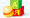 ЧАСТУШКИ О ТРУДЕ И ПРОФЕССИЯХ(По материалам книги Агеевой И.Д. "500 частушек для детей")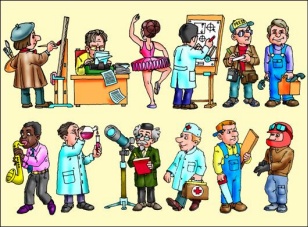 Говорю я всем знакомым,Что хочу быть астрономом.Не люблю я ночью спать,Лучше звёзды изучать.                  ***Я люблю перед всем классомНа уроках отвечать.Этот опыт пригодится – Я хочу артисткой стать!                  ***Если, Петя, ты потомБудешь депутатом,То дневник твой может статьЖутким компроматом!                  ***- Пожалей меня, мамуля,Дай мне школу пропустить!- Ты ж, сыночек, там директор,Должен ты на месте быть!                  ***Я решил, что ни к чемуБоксом заниматься – Стану я зубным врачом,Все его боятся.                  ***Вовка хвалится ребятам,Что он станет адвокатом.А пока не адвокат,Он колотит всех подряд.                  ***Быть разведчиком хочу я,Ведь находчив я и смел.Мама спрятала конфеты,Я разведал где – и съел!                  ***Наконец до десяти-тоНаучился я считать.И теперь судьёй по боксуЯ могу уж точно стать.                  ***Стану мастером по стрижкеИ Лариске отомщу –Обстригу аж под мальчишку,А потом тогда прощу.                  ***На гимнастику хожу,Ем лишь раз в неделю.По секрету вам скажу:Стать хочу моделью.Пословицы и высказывания великих людей для девизов и эпиграфов мероприятия ■  Землю солнце красит, а человека – труд.■  О человеке судят по его труду.■  Ремесло - золотой браслет на руке.■  Каков промысел, такова и добыча.■  С мастерством люди не родятся, но добытым мастерством гордятся.■  Всякое ремесло честно, кроме воровства.■  Всякому молодцу ремесло к лицу.■  Люби дело – мастером будешь.■  На работу с радостью, а с работы с гордостью.■  Какие труды, такие и плоды.■  Пашню пашут, руками не машут.■  С охотой можно и в камень гвоздь забить. ■  Белые руки чужие труды любят.■  За всякое дело берись умело.■  Не начавши – думай, а начавши – делай. ■  Не за своё дело не берись, а за своим – не ленись.■  Работаешь добросовестно, в глаза людям смотреть не совестно.■  Скоро сказка сказывается, да не скоро дело делается.■  На чужой работе и солнце не движется.■  К чему душа лежит, к тому и руки приложатся.■  Птицу узнают в полете, а человека в работе.■  Мала пчелка, да и та работает.■  У плохого мастера и пила плохая.■  Делано наспех — и сделано насмех.■  Маленькое дело лучше большого безделья.■  У ленивой пряхи и для себя нет рубахи.■  Господской работы не переработаешь.■  Цыплят по осени считают.■  Поле труд любит.■  Чтоб в почете быть, надо труд свой полюбить.■  Кто ни чего не делает, тот ни когда не имеет времени.■  Кто не работает, тот не ошибается.■  Труд человека кормит, а лень портит. ■  Не учи безделью, а учи рукоделью.■  Больше дела – меньше слов. ■  Кто в слове скор, тот в деле редко спор.■  Пока железо в работе, его и ржа не берет. ■  Деревья смотри в плодах, а людей смотри в делах.■  Глазам страшно, а руки сделают.■  Не тот хорош, кто лицом пригож, а тот хорош, кто на дело гож. ■  За много дел не берись, а в одном отличись.■  Не говори, что делал, а говори, что сделал.■  Думай ввечеру, что делать поутру.■  Клади картошку в окрошку, а любовь в дело. ■  У плохого мастера и пила плохая.■  Делано наспех — и сделано насмех.■  Без дела жить – только небо коптить.■  Без дела сидит да в пустой угол глядит.■  Без труда и отдых не сладок.■  Будешь трудиться – будет у тебя и хлеб и молоко водиться.■  Была бы охота – заладиться всякая работа.■  Кто мало говорит, тот больше делает.■  Кто не работает, тот и не ест.■  Как потопаешь, так и полопаешь.■  Долог день до вечера, коли делать нечего.■  Без труда не вытащишь и рыбку из пруда.■  С ремеслом и увечный хлеба добудет.■  С молитвой в устах, с работой в руках.■  Кто что знает, тем и хлеб добывает.■  Всякая работа мастера хвалит. ■  Пот ключом бьет, а жнец свое берет.■  У кузнеца руки золотые, а у певца - слова.■  Посеяно с лукошко, там и выросло немножко.■  Больше мастерства нет драгоценности.■  Не худое ремесло, кто умеет сделать и весло.■  Не отрубишь дубка, не надсадя пупка.■  Муравей не велик, а горы копает.■  Кто рано встает, тому Бог подает.■  Дал Бог руки, а веревки сам вей!■  На Бога уповай, а без дела не бывай!■  Не спрашивай урожаю, а паши да молись Богу. ■  Станешь лениться, будешь с сумой волочиться.■  Не то дорого, что красного золота, а дорого, что доброго мастерства.■  Был бы ловец, а ружье будет. На ловца и зверь бежит.■  Не бравшись за топор, избы не срубишь.■  Тот и господин, кто все может сделать один.■  Ремесло не коромысло, плеч не оттянет.■  Быстро сделанная работа хорошей не бывает.■  Дай всякому делу перебродить на своих дрожжах. ■  И гладко стружит, и стружки кудрявы.■  Не без ума, так и не без промысла. ■  Человек сыт одним хлебом, да не одним ремеслом.■  Кто что знает, тем и хлеб добывает.■  Всяко ремесло честно, кроме воровства.■  Ремесло пить-есть не просит, а хлеб приносит.■  Не просит ремесло хлеба, а само кормит.■  Ремеслу везде почет.■  Мастерство везде в почете.■  Кто ленив с сохой, тому все год плохой.■  Делу — время, потехе — час.

■  Не профессия выбирает человека, а человек профессию.
(Сократ.)■  Нет профессий с большим будущим, но есть профессионалы с большим будущим.
(Илья Ильф и Евгений Петров.)■  Без труда не может быть чистой и радостной жизни.
(А.П. Чехов.)■  Нужно любить то, что делаешь, и тогда труд – даже самый грубый – возвышается до творчества.(Максим Горький.)■  Работа избавляет нас от трёх великих зол: скуки, порока и нужды.(Вольтер.)■  Труд — целительный бальзам, он — добродетели источник.
(Гердер И.)■  Каждый, достойный называться человеком, должен иметь охоту и способность к труду.
(Смайлс С.)■  Должно... возбуждати в них (юношестве) охоту ко трудолюбию и чтоб они страшилися праздности, как источника всякаго зла и заблуждения.
(Екатерина Великая)■  Способность, доблесть — все ничто, пока мы не приложим труд.
(Саади)■  В природе все мудро продумано и устроено, всяк должен заниматься своим делом, и в этой мудрости — высшая справедливость жизни.
(Леонардо да Винчи)■  Работа, которую мы делаем охотно, исцеляет боли.
(Шекспир У.)■  Труд притупляет горе.
(Цицерон)■  Труд должен быть сообразен силам человека. Он дурен, то есть неприятен тогда, когда превышает их.
(Чернышевский Н. Г.)■  Преодолевши какой ни на есть труд, человек чувствует удовольствие.
(Суворов А. В.)■  Трудитесь, пока позволяют силы и годы.
(Овидий)■  Тела юношей закаляются трудом.
(Цицерон)■  Слава в руках труда.
(Леонардо да Винчи)■  Жить — значит работать. Труд есть жизнь человека.
(Вольтер)■  Если человек с ранних лет усвоил привычку к труду, труд ему приятен. Если же у него этой привычки нет, то лень делает труд ненавистным.
(Гельвеций К.)■  Деятельность — единственный путь к знанию.
(Шоу Б.)■  Назначение человека — в разумной деятельности.
(Аристотель)■  Кто желает съесть орех, должен разбить скорлупу.(Плавт)■  Самые выдающиеся дарования губятся праздностью.
(Мишель Монтень)■  Каждый должен быть величествен в своем деле.
(Грасиан-и-Моралес)■  Человек должен трудиться, работать в поте лица, кто бы он ни был, и в этом одном заключается смысл и цель его жизни, его счастье, его восторги.
(Чехов А. П.)■  Велико ли, мало ли дело, его надо делать.(Эзоп)■  Лучшее лекарство от безделья — постоянный и честный труд.
(Сервантес)■  Трудовой процесс, если он свободен, кончается творчеством.
(Пришвин М. М.)■  Мастер – это человек, с удовольствием делающий то, что не получается у других.
(Словарь парадоксальных определений.)■  Лежит дорога к счастью через труд.    Пути иные к счастью не ведут.
    (Абу Шукур.)■  Друзья, берегите минуту и час
    Любого из школьных дней!
    Пусть станет профессором каждый из вас
    В профессии нужной своей.
    (М. Раскатов.)наверх ▲Вставьте пропущенную профессию в русские пословицы

■   … (Ямщик) не огурщик — всякого возит, только рядись.■   Без клещей … (кузнец) что без рук.■   Нельзя … (кузнецу) не ожечься.■  Для того … (кузнец) клещи куёт, чтоб рук не ожечь.■   Не молот железо куёт, а … (кузнец), что молотом бьёт.■   Без топора не … (плотник), без иглы не … (портной).■   Не топор тешет, а … (плотник).■  … (Плотник) без топора, что изба без угла.■   Нынче в поле … (тракторист), завтра в армии … (танкист.)■   Каков … (тракторист), таков и трактор.■   Шить не будешь - … (портным) не станешь.■   И … (швец), и … (жнец), и на дуде игрец.■   Всякий … (портной) на свой покрой.■   Добрый … (портной) с запасом шьёт.■   Фасон дороже приклада. … (Портной) за фасон берет.■   Портной гадит, а утюг гладит.■   … (Портной) без порток, … (сапожник) без сапог.■   Хороший … (закройщик) все выкроит. По мастерству и закрой.■   Длинная нитка – ленивая … (швея).■   К … (гребцу) и берег приплывает.■   Какова … (пряха), такова на ней и рубаха.■   На хорошего … (охотника) и зверь бежит.■   Умелый … (охотник) зря стрелу не выпустит.■   Все … (охотники) желают знать, где сидит фазан.■   У … (мельника) – хлеб, у … (охотника) – мясо.■   … (Рыбака) кормит сеть.■   Один в море не … (рыбак).■  Не перо пишет, а …(писарь).■   Сперва сам поучись, потом в … (учителя) становись.■   У … (врача) лечись, а у умного учись.■   Кто яблоко в день съедает, у … (врача) не бывает.■   Время – лучший … (лекарь).■   … (Учёный) без практики – пчела без мёду.■   Не учи … (учёного).■   Опыт – лучший … (наставник).■   … (Кашевар) сытее живёт князя.■   … (Повар) и нюхая наестся.■   … (Повар) с голода не умрёт.■   Не котёл варит, а … (стряпуха).■   Каков … (строитель), такова и обитель!■   У семи … (нянек) дитя без глазу.■   Плохому … (танцору) и сапоги мешают.■   Рассказчики не годятся в … (приказчики).■   … (Ростовщики) на том свете каленые пятаки голыми руками считают.■   Без … (пастуха) овцы не стадо.■  Добрый … (пастух) не о себе печется, о скотине.■   Волк не …(пастух), а свинья не … (огородник).■   Плохой … (пастух), который к волчьему вою глух.■   У хорошей … (доярки) корова маслом доится.■   Хорош … (садовник), хорош и крыжовник.■   У всякого … (скомороха) свои погудки.■   Всяк спляшет, да не как … (скоморох).■   Пошел в … (попы), служи и панихиды!■   Крестил … (поп) Иваном, да прозвали люди болваном.■  Не пойдешь в звонари, не попадешь и в … (пономари).■   … (Поп) ждёт покойника, а … (судья) разбойника.■   Бог любит праведника, а ... (судья) ябедника.■   У … (попа) сдачи, у … (портного) отдачи не спрашивай.■   … (Солдат) спит, а служба идёт.■   Автомат да лопата – друзья … (солдата).■   Плох тот … (солдат), который не мечтает стать … (генералом).■   … (Солдату) отец — командир; мать и мачеха — служба.■   Порядок в роте – и … (старшина) в почёте.■   Смелости учись у … (разведчика), осторожности у … (сапёра) – никогда не ошибёшься.■   … (Снайпер) бьёт издалека, но всегда наверняка.■   Крепка рать … (воеводою), тюрьма огородою.■   Два медведя в одной берлоге не уживутся, два … (начальника) – передерутся.■   И медведь ... (костоправ), да самоучка.Весёлые вопросы на знание пословиц и крылатых фраз о профессияхК представителям какой профессии лучше всего подходит пословица «Не место красит человека, а человек место»?
(Маляры.)■ Представитель какой военной профессии, согласно пословице, ошибается только один раз?
(Сапёр.)■ Не боги горшки обжигают, а … Кто?
(Гончар.)■ Какая русская пословица приравнивает повара к доктору?
(«Добрый повар стоит доктора». Ведь от питания во многом зависит здоровье человека.)■ Как физики заканчивают всем известную пословицу: «Работа не волк, …»?
(А произведение силы на расстояние. «Работа не волк, в лес не убежит».)■ В какой «зоологической» пословице заключена формула высшего мастерства дипломата?
(И волки сыты, и овцы целы.)■ Назовите фольклорного погонщика телят.
(Макар. Куда Макар телят не гонял.)

■ Закончите известную русскую пословицу: «Терпенье и труд всё ...»:
А. Разотрут.                               В. Перетрут.
Б. Оботрут.                                Г. Притрут.

■ Как заканчивается пословица: «Землю красит солнце, а человека…»?
А. Парикмахер.                         В. Гримёр.
Б. Маникюрша.                         Г. Труд.

■ Как работают лентяи?
А. Подняв воротник.                В. Спустя рукава.
Б. Расшнуровав ботинки.        Г. Расстегнув пуговицы.

■ Закончите русскую пословицу: «Будешь лениться – узнаешь…»
А. Кнут.                                      В. Директора.
Б. Голод.                                     Г. Наслаждение.

■ Откуда не вытащишь рыбку без труда?
А. Из аквариума.                      В. Из морозилки.
Б. Из пруда.                                Г. Из пеликана.

■ Как говорят о маленькой зарплате или стипендии?
А. Котята намяукали.             В. Кошка намыла.
Б. Кот наплакал.                      Г. Коту на сапоги.

■ Вставьте пропущенное слово в пословицу «... бьёт издалека, но всегда наверняка».
А. Кузнец.                                  В. Футболист.
Б. Снайпер.                                Г. Боксёр.

■ Кто кого, согласно русской пословице, видит издалека?
А. Пчеловод пчеловода.          В. Рыбак рыбака.
Б. Охотник охотника.              Г. Астроном астронома.

■ Как заканчивается русская пословица: «Один в поле ...»?
А. не пахарь.                              В. не футболист.
Б. не воин.                                   Г. не агроном.

■ Вставьте профессию в русскую пословицу: «У семи … дитя без глазу»:
А. Учителей.                             В. Нянек.
Б. Окулистов.                            Г. Тренеров.

■ Кем, согласно русской пословице, является человек для своего счастья?
А. Портным.                              В. Кузнецом.
Б. Укротителем.                       Г. Программистом.

■ Какая профессия пропущена в пословице: «Без клещей …, что без рук»?
А. Стоматолог.                          В. Кузнец.
Б. Арахнолог.                             Г. Инфекционист.(Речь идёт об инструменте для захвата, зажима, а не о несущих различные инфекции паукообразных, которых изучает наука арахнология.)

■ Какого профессионала, согласно русской пословице, «кормит сеть»?
А. Телевизионщика.                В. Электрика.
Б. Web-мастера.                        Г. Рыбака.ВЕСЕЛАЯ ВИКТОРИНА О ПРОФЕССИЯХ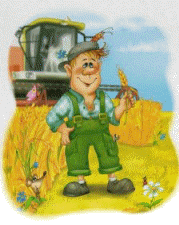 ■   Перед кем все люди снимают шапки?
(Перед парикмахером.)
■   Назовите самого известного во всём мире парикмахера (цирюльника).
(Фигаро.)
■   Кому разрешается поворачиваться к королю спиной?
(Кучеру, а теперь шофёру.)
 ■   Кто на все руки мастер?
(Перчаточник.)
 ■   Кто погружается в работу с головой?
(Водолаз, а ещё и дрессировщик, засовывающий свою голову в пасть тигра.)
■   Кто горит на работе?
(Пожарные.)
■  Кто от дыма питается?
(Трубочист.)
■   Кто работает со вкусом?
(Дегустаторы. Название этой профессии дословно переводится с латинского как «отведыватель».)
■   Какой водитель смотрит на землю свысока (парит в облаках)?
(Пилот, лётчик, космонавт.)
■   Кто работает играючи?
(Актёры, музыканты-исполнители.)
■   Кто играет на публику?
(Актёры.)
■   Кто живёт и работает припеваючи?
(Певцы.)
■   Человек, работающий с напряжением, – это ... Кто?
(Электрик.)
■   Человек, работающий с огоньком, – это… Кто?
(Пиротехник.)
■   Кто трубит на весь мир о своём музыкальном таланте?
(Музыканты-трубачи.)
■   Мастер «топорной работы» – это... Кто?
(Дровосек, лесоруб.)
■   «Профессор кислых щей» – это… Кто?
(Повар.)
■ Врач, который видит пациентов насквозь, – это... Кто?
(Рентгенолог.)
■ Кто познаётся в беде?
(Спасатели.)
■ Кто вас вгоняет в пот?
(Банщик, орудующий берёзовым веником.)
■ Кто может взять в тиски?
(Столяр.)
■ Кто стружку снимает?
(Столяр, плотник рубанком с доски. А вот с подчинённых стружку снимает начальник, когда их строго критикует.)
■ Кто собирает дом по кирпичику?
(Каменщик.)
■ Кому дают голову на отсечение?
(Палачу.)
■ Кто выносит сор из избы?
(Уборщица, техничка.)
■ Кто из учёных ворон считает?
(Орнитолог, специалист, изучающий птиц и их распространение.)
■ Кто без понукания свою работу не делает?
(Кучер, который понукает коня, чтобы заставить его идти быстрее.)
■ Профессиональный позёр – … это… Кто?
(Натурщик.)
■ Без какого монтёра может наступить конец света?
(Электрик.)
■ Как называют профессионала, набивающего цену молотком?
(Аукционист – ведущий аукциона.)
■ Кто из учёных мужей точно знает, что «Восток – дело тонкое»?
(Ориенталист, иначе востоковед.)
■ Кто дарёному коню в зубы смотрит?
(Ветеринар, коновал.)
■ Профессионалы, дающие добро – это… Кто?
(Таможенники. Дать добро – это дать разрешение, согласие.)
■ Какой специалист мягко стелет?
(Горничная в гостинице, ведь одна из её обязанностей – застилать постели постояльцев.)
■ Какие работники транспорта обладают волчьим нюхом?
(Контролёры, которые прекрасно охотятся на «зайцев» – безбилетников.)
■ Учитель учителей – это… Кто?
(Методист – специалист по методам преподавания, обучения.)
■ Самый сладкий мастер – это... Кто?
(Кондитер.)
■ Скорописец на западный манер – это… Кто?
(Стенографист.)
■ «Многоликий» профессионал – это... Кто?
(Сто-рож – сторож.)
■ «Зверский» доктор – это… Кто?
(Ветеринар.)
■ Овечий телохранитель – это… Кто?
(Чабан.)
■ Клёвый профессионал – это… Кто?
(Рыбак.)
■ Пещерные люди, кто это?
(Спелеологи, профессионально изучающие и исследующие пещеры.)
■ Назовите имя самого известного в нашей стране ветеринара.
(Айболит, ведь он лечил зверей.)
■ Артист, «набравший в рот в воды» – это… Кто?
(Мим.)
■ Овощ, для закидывания плохих актёров – это… 
(Помидор.)
■ Как звали первую женщину-лётчицу?
(Баба-Яг.)
■ Городской «ледокол» – это… Кто?
(Дворник зимой.)
■ Мастер «доводить до белого каления» – это… Кто?
(Кузнец. Температуру раскалённого металла он раньше определял по его цвету: красное каление, желтое каление, белое каление. Отсюда и поговорка: "довести до белого каления", т.е. разозлить.)
■ «Тяжеловес» среди прозаиков – это… Кто?
(Романист.)
■ Кто обслуживает и корову, и ЭВМ?
(Оператор. Оператор машинного доения – корову, оператор ЭВМ – компьютер, компьютерную сеть.)
■ Кто не сеет, не пашет, а за урожай отвечает?
(Агроном.)
■ Каким словом называют и плохого художника, и плохого футболиста?
(Мазила.)
■ «Убийца травы» – кто это такой?
(Газонокосильщик, косарь.)
■ Ухажер за деревьями – это… Кто?
(Садовод, садовник.)
■ Какой профессионал только о том и думает, как бы нанести тяжкие телесные повреждения братьям нашим меньшим?
(Охотник.)
■ Для какого врача устраивают показуху?
(Показ-уха – для врача «ухо-горло-нос», т.е. ЛОРа.)
■ Самый «сердечный» врач – это… Кто?
(Кардиолог.)
■ За чем (слышится «зачем») приказчик торгует?
(За прилавком.)
■ Звёздный бухгалтер – это... Кто?
(Астроном.)
■ Кладовщик при документах – это... Кто?
(Архивариус.)
■ Мастер с мастерком – это... Кто?
(Каменщик, штукатур.)
■ Парикмахер для травы – это... Кто?
(Газонокосильщик.)
■ Крупнокалиберный «ювелир» – это… Кто?
(Камнетёс.)

■ Специалист по сверлению недр – это… Кто?
(Бурильщик.)
■ Специалист по убиванию нервов – это… Кто?
(Дантист, который убивает нервы в зубах.)
■ Молотобоец в белом халате – это… Кто?
(Невропатолог, который бьёт всех пациентов молоточком по коленке.)
■ Преобразователь ткани в одежду – это... Кто?
(Портной.)
■ Носильщик в ресторане – это… Кто?
(Официант.)
■ Запряжённый извозчик в восточных странах – это... Кто?
(Рикша.)
■ Врач «переломного» («гололёдного») периода – это... Кто?
(Травматолог.)
■ Не только врач, но и полицейский. Кто это?
(Участковый.)
■ Как в семье полицейских различают детей-близнецов?
(По отпечаткам пальцев, профессиональная привычка.)
■ Постовой вместо светофора – это… Кто?
(Регулировщик уличного движения.)
■ Реаниматор машины – это… Кто?
(Автомеханик.)
■ Самый главный театральный невидимка – это... Кто?
(Суфлёр.)
■ Профессиональный подсказчик – это… Кто?
(Суфлёр.)
■ Главнокомандующий на съёмочной площадке – это… Кто?
(Кинорежиссёр.)
■ Как называют художника, которого кормят животные?
(Анималист, рисует животных.)
■ Русский народный «смехотворец» – это... Кто?
(Скоморох.)
■ Кого и жарким летом можно каждый день видеть на катке?
(Того, кто работает на асфальтоукладчике, т.е. катке.)
■ Самая доходная болезнь для стоматолога – это... Какая?
(Кариес.)
■ Что продаёт сочинитель?
(Рукопись издателю.)
■ Что подписывает и бухгалтер, и прокурор?
(Ордер. Бухгалтер подписывает ордер на совершение операций с денежными средствами или материальными ценностями, а прокурор – ордер на арест.)
■ Кто ищет положительное в преступлении и отрицательное в наказании?
(Адвокат.)
■ Девизом каких профессионалов может стать строка из песни: «Я в сотый раз опять начну сначала, начну сначала, всё начну с нуля…»?
(Педагогов, которые принимаю новый набор учеников.)
■ Представители какой профессии всё время задают молодым людям вопросы, на которые сами знают ответы?
(Учителя.)
■ Профессионал по трудоустройству денег – это… Кто?
(Банкир, заставляющий деньги работать.)
■ Как называют дирижёра банкета?
(Тамада, ведущий.)наверх ▲■ Кого называют художниками по росписи ночного неба?
(Пиротехников, специалистов по праздничным фейерверкам и салютам.)
■ Кого поэтично называют лоцманами книжного моря?
(Библиотекарей.)
■ Как называют профессионала, который пойдёт с вами в магазин и за ваши деньги купит вам то, что всегда хотел купить себе?
(Стилист.)
■ Назовите единственного специалиста, который умеет разбирать каракули врачей.
(Аптекарь.)
■ О каком профессионале гласит народная мудрость, что «он приходит во время еды»?
(Об официанте.)
■ Почему в шутку говорят, что «все дирижёры – наполовину китайцы»?
(Потому что все дирижёры всегда с одной палочкой, а все китайцы – с двумя, едят ими.)
■ Гиревик – это продавец или тяжелоатлет?
(Тяжелоатлет, специалист по упражнениям с гирями, другими тяжестями.)
■ Назовите «работодателя» сапёра.
(Минёр.)
■ Как называют военного завхоза?
(Каптенармус.)
■ Как называется телохранитель арестанта?
(Конвоир, надзиратель.)
■ Кто безнаказанно распиливает женщину пополам?
(Фокусник.)
■ Кто заставляет моду пищать?
(Кутюрье, ведь каждая их коллекция – это «последний писк моды».)
■ Какая буква, приблизившись к любому самому хорошему учителю, очень плохо на него влияет?
(Буква «М»: учитель – мучитель.)
■ Какая буква превращает смелого спортсмена-гонщика в криминальный элемент?
(Буква «У»: гонщик – угонщик.)
■ Какая приставка превращает уважаемого авиатора в отвратительного грабителя?
(Приставка НА: лётчик – налётчик.)
■ Водоплавающий кулинар (повар дальнего плавания) – это... Кто?
(Кок.)
■ Где плавает кок?
(В коктейле.)
■ Назовите «профессиональное» заболевание коков.
(Коклюш.)
■ Верно ли, что кокошник – это головной убор коков.
(Нет. Это старинный русский головной убор женщин.)
■ Полицейский соловей – это… Кто или что?
(Свисток.)
■ «Сумчатый» профессионал – это… Кто?
(Почтальон.)
■ Самая «страшная» профессия – это… Какая?
(Страховой агент.)
■ «Пробивной» труженик в магазине – это… Кто?
(Кассир, пробивающий чеки.)
■ Назовите самых известных сказочных музыкантов.
(Бременские музыканты из одноимённой сказки.)
■ Назовите бывшую должность мистера Твистера?
(Министр.)
■ Врач произведений искусств – это... Кто?
(Реставратор.)
■ Крестьянин, работающий по-капиталистически, – это … Кто?
(Фермер.)
■ Кто пишет слово «тушь» с мягким знаком: художники или музыканты?
(Художники. В этом случае это слово обозначает чёрную краску, служащую для рисования и черчения. А без мягкого знака – «туш» – это небольшая музыкальная пьеса фанфарного склада, исполняющаяся как торжественное приветствие.)
■ Рабочее место короля – это… Что?
(Трон.)
■ Как называется «операционный стол» столяра?
(Верстак.)
■ Закончите переделанную пословицу: «Плох тот лакей, который не мечтает стать ...»
(Дворецким.)
■ Как иначе называют дворецкого: мажордом или минордом?
(Мажордом. Это, наверное, весёлый и жизнерадостный дворецкий.)
■ Специалисты по удалениям – это кто?
(Спортивные судьи, удаляющие с поля штрафников. Стоматологи-хирурги, удаляющие зубы. Учителя, удаляющие шалунов с уроков.)
■ Рыцарь с клюшкой – это… Кто?
(Хоккейный вратарь. Он защищён с ног до головы спортивными «латами» от летящей, как стрела шайбы. Это шлем, маска, рукавица-ловушка, щиток на руке, которым отбивают шайбу, щитки на ногах, а под майкой – нагрудник, наплечники, налокотники.)
■ Какие музыканты делают своё дело «из-под палки»?
(Музыканты симфонического оркестра – из-под палочки дирижёра.)■ Кому в рот хор смотрит?
(Хормейстеру, дирижёру в хоре. Он губами обычно показывает, как петь надо.)
■ Представители какой профессии не обидятся, если им скажут: «Ваше место – в яме!»?
(Музыканты, ведь их рабочее место – оркестровая яма.)
■ Какого композитора в шутку называют лучшим композитором среди химиков и лучшим химиком среди композиторов?
(Бородина Александра Порфирьевича.)
■ Тянет-потянет, а вытянуть не может. Отгадайте эту загадку.
(Плохой певец.)
■ Сидит дед, в сто шуб одет, кто мимо него пробегает, у того он шубу отбирает.
(Гардеробщик.)
■ Кто в театре роли не играет?
(Гардеробщик, буфетчик, бухгалтер и т.д. Но роли они не играют только на сцене, в спектакле. А в жизни театра их профессии очень необходимы.)
■ Какого профессионала можно найти в пачке?
(Балерину. Пачка – балетная юбка.)
■ Какие профессионалы (здоровенные дядечки) боятся «горчичников»?
(Футболисты. «Горчичник» – это жёлтая карточка, вторая жёлтая карточка означает для нарушителя удаление с поля, а для команды это – возможный проигрыш.)
■ Представителя какой профессии героиня Ноны Мордюковой в кинофильме «Бриллиантовая рука» называла другом человека?
(Управдома. «А у нас управдом – друг человека».)
■ Назовите любимый танец людей, чья кинопрофессия называется монтажёр.
(Кадриль.) 
■ Не только тайный, но и рекламный. Кто?
(Агент.)
■ С какой рыболовной снастью всегда ходит оленевод?
(С неводом – оленевод.)
■ Колхозница – это сорт арбуза или дыни?
(Дыни.)
■ Невесомый профессионал – это… Кто?
(Космонавт на орбите.)
■ «Личный» художник – это… Кто?
(Визажист – специалист по косметике лица.)
■ Гид книжной страны – это… Кто?
(Библиотекарь.)
■ «Фигаро здесь, Фигаро там…». Девизом какой профессии могут быть эти слова?
(Курьер, от лат. curro –«бегу». Это посыльный учреждения для разноски деловых бумаг, должностное лицо для разъездов по спешным поручениям.)
■ Почему геологи и географы очень любят картину К. Малевича «Чёрный квадрат»?
(Потому что чёрный квадрат на географических картах означает залежи каменного угля.)
■ Какой морской залив каждый географ считает своим?
(Географа залив в Индийском океане у юго-западного берега Австралии.)
■ «У каждого в шкафу свой скелет». О каких учителях эта поговорка?
(Об учителях биологии.)
■ Без чего не могут обойтись охотники, математики и барабанщики?
(Без дроби.)
■ Какие архитекторы не строят и возводят, а только разбивают?
(Ландшафтные архитекторы, которые разбивают замечательные парки.)
■ Человек, профессионально не умеющий говорить «нет» – это ... Кто?
(Дипломат.)
■ Представителей какой уважаемой профессии часто грозятся сдать на мыло?
(Спортивных судей. А часто желают это сделать неудовлетворённые судейством болельщики.)
■ Какой суффикс имён существительных выдаёт кассир в магазине?
(ЧЕК – замочек, кусочек, мешочек и т.д.)
■ С одной «н» – это бумажный денежный знак, а с двумя – воспитательница-иностранка при маленьких детях в дореволюционных богатых семьях.
(Бона – бонна.)
■ Представителя какой профессии больше всего интересуют права человека?
(Инспектора ГАИ-ГИБДД.)
■ Согласно последним исследованиям, ноги кормят не только волка, но и представителей некоторых профессий. Каких?
(Манекенщиц, танцоров, фигуристов и т.д.)
■ Закончите известный афоризм: «Если ты умнее своего начальника, то можешь стать его …».
(Референтом, т.е. консультантом по определённым вопросам.)
■ Человек, заранее умывающий руки, – это… Кто?
(Хирург. Именно так сказал американский писатель Амброз Бирс.)
■ «Прищепка» хирурга – это... Что?
(Зажим.)
■ Какая уважаемая профессия дала название сорту варёной колбасы?
(Доктор. Докторская колбаса. Именно доктор, а не врач, ведь врачебной колбасы нет.)
■ Художник с чувством юмора – это... Кто?
(Карикатурист.)
■ У какого хозяина предприятия лучше работать с точки зрения оплаты труда: у скупого или щедрого?
(У скупого, ведь, согласно пословице, скупой платит дважды.)
■ Скажите одним словом, означающим название профессии, фразу: «Небольшой заросший овраг».
(Мал-яр – маляр.)
■ Кто приходит после штукатура?
(Маляр.)
■ Малярия – это профессиональное заболевание маляров, так ли это?
(Нет. Это инфекционная болезнь, передающаяся некоторыми видами комаров.)
■ Как называется любимая всеми водолазами пьеса Максима Горького?
(«На дне».)
■ Какое произведение Чехова особенно любимо всеми программистами?
(«Дама с @» – «Дама с собачкой».)
■ Плоды трудов каких профессионалов чаще всего крадут (и пока очень часто безнаказанно)?
(Программистов.)
■ Специалисты «по мылу» – это… Кто?
(Программисты, ведь на их жаргоне «мыло» - это электронная почта. К подобным специалистам можно отнести и авторов многосерийных сериалов с мелодраматическим сюжетом для домохозяек – «мыльных опер». А настоящее мыло для нас производят мыловары, очень уважаемые и такие необходимые специалисты.)
■ Почему у программистов хронический насморк и кашель?
(Потому что подолгу сидят перед распахнутыми окнами операционной системы «Windows».)
■ Почему кошки очень любят лизать руки программистам?
(Потому что их руки пахнут мышкой.)
■ Программист попал в армию. Какой вопрос он задаёт офицеру, давшему команду «По порядку рассчитайся!»?
(«В какой системе счисления?»)
■ У каких профессионалов метр равен тонне?
(У компьютерщиков. «Метром» и «тонной» они называют мегабайт.)
■ Каких неопытных специалистов их опытные коллеги называют «Узниками замка Иф»?
(Программистов. Слабо разбирающиеся в программировании новички при написании программ часто запутываются в сложных конструкциях из условных операторов IF.)
■ Как называют учителя информатики, преподающего детишкам язык программирования ЛОГО? 
(Логопед.)
■ Какие банки создают только программисты?
(Банки данных.)
■ Есть такой анекдот. Приходит этот профессионал к пианисту посмотреть на новый рояль и говорит: «Клавиатура неудобная – 84 клавиши, половина функциональных, ни одна не подписана, хотя... клавиши Shift нажимаются действительно оригинально». Кто этот профессионал, и какие оригинальные клавиши ему понравились?
(Это программист. А понравились ему педали рояля.) 
■ Кто украл у «труженика» одно «н»?
(«Мошенник». Это известно из грамматической запоминалки: «Мошенник у труженика украл одно «н».)
■ Стенания – это профессиональные песни каменщиков, штукатуров и маляров. Так ли это?
(Нет. Это стоны и крики со стонами людей любых профессий.)
■ Степлер – это танцор, танцующий степ (чечётку), или канцелярская принадлежность?
(Канцелярская принадлежность.)
■ В какой российский город мечтают попасть все профессиональные бильярдисты?
(В город Луза, что на реке Луза, в Кировской области РФ.)
■ Из названия этой профессии можно методом анаграммы получить действие, которым представители этой профессии нередко занимаются, а именно – ремонт. Что это за профессия? (Примечание-подсказка: буквы «е» и «ё» считать одинаковыми). (Монтёр – ремонт.) 
■ Кто собирает «урожай» с минных полей?
(Сапёр.)
■ Юмористы шутят, что сапер ошибается дважды, причем первый раз – когда выбирает... Что? 
(Профессию.)
■ Представителям какой профессии может ещё подойти девиз писателей и журналистов «Ни дня без строчки»?
(Портным, дизайнерам одежды, модельерам. Ведь строчка бывает еще и швейной.)
■ Работе каких специалистов всегда мешают перемены?
(Школьным учителям.)
■ Шутят, что представитель этой профессии обладает «лучшими качествами дрессировщика, клоуна и цирковой лошади, которую год за годом гоняют по кругу». О какой профессии идет речь? 
(Учитель.)
■ Если верить их же профессиональной шутке, у каждого из них в кармане есть пистолет, похожий на зажигалку, и зажигалка, похожая на пистолет. Что это за профессионалы?
(Шпионы.)
■ Во Франции настройщиков роялей называют роялистами. Так ли это?
(Нет, это сторонники королевской власти, монархисты.)
■ Карбонарии – это химики, специализирующиеся на изучении карбонатов (солей угольной кислоты), или специалисты по приготовлению карбонада – запеченного свиного филея?
(Ни то и ни другое. Это члены тайной революционной организации Италии в 19-м веке.)
■ Какие «наездники» помогают многим молодым людям весело проводить свой досуг?
(Диск-жокеи, сокращённо ди-джеи – D.J.)
■ Стрелок по «летающим тарелочкам» – это уфолог или стендовик?
(Стендовик.)
■ С ударением на последнем, третьем, слоге – это голубовато-синий цвет, а с ударением на втором слоге – специалист в области электричества.
(ЭлектрИк - элЕктрик.)
■ Юмористы выявили некоторую закономерную зависимость любимой марки сигарет от профессии. Так космонавты предпочитают "Союз-Аполлон", депутаты курят "Парламент", альпинисты дымят "Казбеком". А сигареты какой марки, по мнению шутников, курят балерины, пожарные и программисты?
(«Прима», «Дымок» и «Ява» соответственно.)
■ Какой профессией, по мнению Агаты Кристи, должен обладать муж, чтобы его интерес к жене с годами становился все больше? 
(Археолог, любитель древностей и старины. Чем старше жена становится, тем больший интерес к ней проявляет муж-археолог.)
■ Литературоведы, изучающие творчество Пушкина, называются пушкинистами. Назовите профессии людей, которые, по аналогии, должны были бы изучать творчество поэтов Данте и Максима Танка.
(Дантист и танкист.) 
■ Эпистолярный роман – это роман о людях, занимающихся столярным делом, так ли это?
(Нет, это роман в письмах.)
■ Орудие труда этой профессии некоторые сказочные женщины используют не по назначению. А вы ответьте, где «представители» этой профессии встречаются только парами. 
(На лобовом стекле автомобиля. Профессия – дворники; женщины – ведьмы, летающие на метлах.)
■ Именно этого профессионала составители Словаря политкорректного английского языка рекомендуют называть «специалистом по межвидовой коммуникации». Кого?
(Дрессировщика.)
■ В одной книге по популярной психологии приводится шуточное руководство для родителей о том, как по поведению детей определить их будущую профессию. Например, если ребенок смотрит на всех свысока – станет баскетболистом, если заглядывает всем в рот – станет стоматологом. Если любит рассказывать всем сказки – из него получится политик. А кем будет ребенок, у которого семь пятниц на неделе? 
(Путешественником, или робинзоном).
■ Мир узнал их тогда, когда они бросили свои прежние профессии: киноактёра, химика и строителя. Назовите их.
(Это известные политики: Рональд Рейган, Маргарет Тэтчер, Борис Николаевич Ельцин.)Поделиться…